Publicado en México el 23/05/2024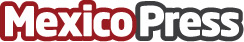 VTEX CONNECT LATAM: Se realizará una nueva edición del evento más relevante de la industria digitalEl VTEX CONNECT LATAM vuelve con la promesa de una agenda de contenido de alto valor que será liderada por más de 70 speakers nacionales e internacionalesDatos de contacto:Carla HerreraRAKU+5491155040300Nota de prensa publicada en: https://www.mexicopress.com.mx/vtex-connect-latam-se-realizara-una-nueva Categorías: Internacional Nacional Marketing Eventos Estado de México http://www.mexicopress.com.mx